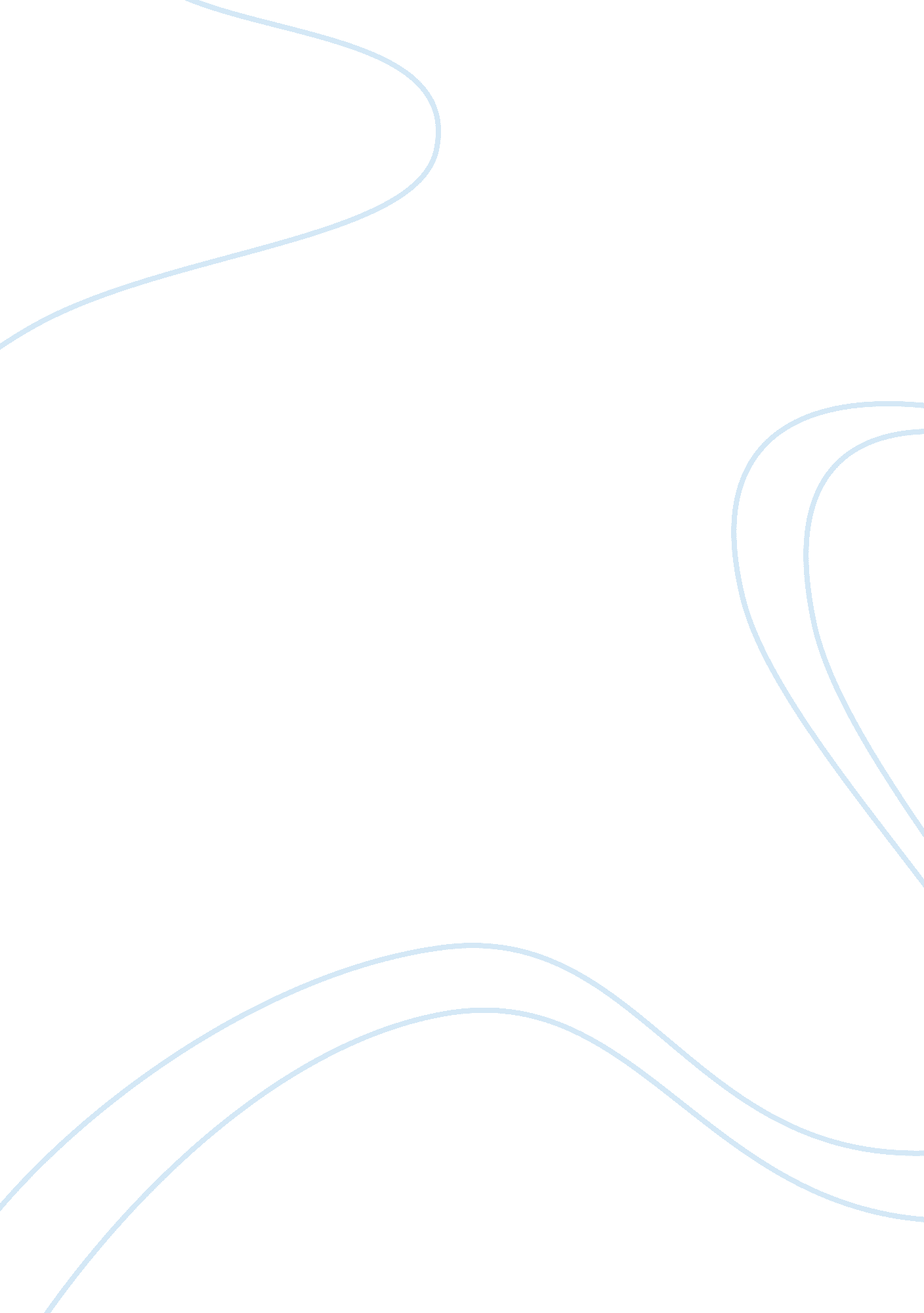 Volume introduced, along with the bennet sisters.chapterFamily, Marriage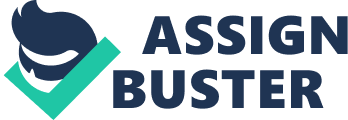 Volume i: Chapter 1: Mr. Bingley is introduced, along with his search for a wife, whom the Bennet girls could be possible wives. Chapter 2:  Mr. and Mrs. Bennet plan to meet Mr. Bingley, though Mr. Bennet secretly visits him earlier. Chapter 3:  Mr. Darcy is introduced, along with the Bennet sisters. Chapter 4:  Jane falls in love with Mr. Bingley, and Mr. Darcy appears to be unfriendly. Chapter 5: The Bennet girls gossip about men, such as Mr. Darcy; Mary makes a comment about the difference between being vain and prideful. Chapter 6:  Mr. Darcy realizes he is attracted to Elizabeth, but he must not show his feelings towards her. Chapter 7:  Miss. Bingley invites Jane, who arrives by horseback, but gets sick so Elizabeth walks in the mud to see Jane. Chapter 8:  Miss Bingley is attracted to Mr. Darcy, and makes rude remarks about Elizabeth to Darcy. Chapter 9:  Mrs. Bennet visits to check on Jane, as well as Elizabeth with the men, and the ball is planned. Chapter 10:  While Miss. Bingley has her attention to Mr. Darcy, Elizabeth acts standoffish to Darcy and his starring. Chapter 11:  Miss. Bennet is still attracted to Mr. Darcy, while he finds he is giving too much attention to Elizabeth. Chapter 12:  Jane and Elizabeth go home, though their mother does not want them to, and Mr. Darcy is relieved because of his excessive attention for Elizabeth. Chapter 13:  Mr. Collins visits Longbourn, who offers to marry one of the Bennet ladies to keep the estate in the family. Chapter 14: During dinner Lady Catherine is brought up, one of the daughters hurt Mr. Collins’ feelings because of his inability to read well. Chapter 15:  Collins tells the Bennets his intentions of marrying one of his cousins, and Denny and Mr. Wickham are introduced. Chapter 16: Mr. Wickham meets Elizabeth, and she learns about Mr. Darcy keeping Wickham’s inheritance.  Chapter 17:  Elizabeth tells Jane about Mr. Darcy, and the ball in brought up as well. Chapter 18:  Elizabeth notices Mr. Wickham is not at the ball, but she dances with Mr. Darcy twice. Chapter 19:  Mr. Collins proposes to Elizabeth, and though she denies, he believes she is being coy. Chapter 20:  Mrs. Bennet tries to convince Elizabeth to marry her cousin, otherwise she will never speak with her again. Chapter 21: Jane hears the Bingleys are moving to London, and Elizabeth believes Mr. Bingley’s  sisters are driving him away from Jane. Chapter 22:  The Bennets visit the Lucases, where Charlotte tells Elizabeth she is marrying Mr. Collins. Chapter 23:  Mr. Lucas tells the Bennets about the marriage and Mrs. Bennet becomes overwhelmed and blames Elizabeth. Volume ii: Chapter 1: Miss Bingley’s letter confirms her family is not returning, which saddens Jane. Chapter 2: Mrs. Gardiner in introduced, who invites Jane to help get over Mr. Bingley. Chapter 3: Elizabeth promises her Mrs. Gardiner to stay away from Mr. Wickham, and Jane writes Elizabeth a letter from London about how discouraged she is regarding the Bingleys. Chapter 4: Elizabeth goes to Charlotte’s new home, and Mrs. Philips asks her to go on a trip. Chapter 5: Elizabeth and Charlotte still have a good friendship, but Elizabeth sees Mr. Collins in trying to impress her. Chapter 6: Mr. Collins continues to make an impression on Elizabeth through knowing Miss De Bourgh; Elizabeth is not intimidated by her. Chapter 7:  Miss De Bourgh criticizes Elizabeth and her family’s status, and Darcy and Fitzwilliam arrive. Chapter 8: Fitzwilliam, Lady Catherine, and Elizabeth talk about status, then Elizabeth and Mr. Darcy have a conversation on practicing piano and social skills. Chapter 9:  After Mr. Darcy visits Elizabeth alone, Elizabeth wonders if he is interested is her, but soon dismisses the idea. Chapter 10: Elizabeth and Mr. Darcy run into each other again while on a walk, then later Colonel Fitzwilliam tells Elizabeth how Darcy Sabotages a potential marriage, which she believes must be Jane and Mr. Bingley’s relationship. Chapter 11: Mr. Darcy proposes to Elizabeth, but she rejects the offer, resulting in an argument. Chapter 12: Darcy hands a letter to Elizabeth explaining all of his intentions along with apologizing to her. Chapter 13: Elizabeth becomes embarrassed with all of her assumptions on people, and continues to contemplate on what Mr. Darcy wrote is his letter. Chapter 14: Though Lady Catherine asks Elizabeth to stay, she plans to return home. Chapter 15: Mr. Collins speaks with Elizabeth, who hopes she enjoyed her stay, but he still attempts to impress Elizabeth. Chapter 16:  The Bennet sisters meet up, gossip about men, specifically Mr. Wickham, and then return home. Chapter 17: Elizabeth tells Jane everything she discovers about Mr. Wickham, and wonders if they should tell the truth about Mr. Wickham, but decide not to. Chapter 18: Lydia is invited to Brighton, resulting in Elizabeth thinking Lydia will ruin the family reputation, but Mr. Bennet assures her Lydia will not cause any trouble. Chapter 19: Elizabeth thinks about her mother and father’s relationship, how it affected her thoughts on marriage, and then is invited to visit Mr. Darcy’s house with her aunt and uncle. Volume iii: Chapter 1: When Elizabeth and her aunt and uncle arrive at Pemberley, she is surprised by how highly the servants think of Mr. Darcy, who soon arrives as well, and invites his guests to meet Mr. Bingley and his sister. Chapter 2: Elizabeth is content after meeting with Mr. Darcy, Miss Darcy, and Mr. Bingley, then realized how grateful she is to know Mr. Darcy. Chapter 3: When Elizabeth meets with Miss Bingley, Miss Bingley taunts her, and criticizes Elizabeth to Mr. Darcy, though he disagrees with her statements. Chapter 4: Elizabeth becomes distressed after receiving a letter from Jane, informing her of Lydia and Mr. Wickham’s escape to elope. Chapter 5: Elizabeth comes home to find her father in London for Lydia, and how Wickham never seeks for a proper marriage, so Mr. and Mrs. Gardiner look for the couple as well. Chapter 6: Mr. Bennet comes back from London, and is upset because he thinks his brother helped pay for the marriage, believing Mr. Bennet is incapable of giving Lydia and Mr. Wickham enough money. Chapter 7: A letter from Mr. Gardiner informs the Bennets of Lydia and Mr. Wickham’s marriage, which overjoys the family, aside from Mr. Bennet. Chapter 8: 